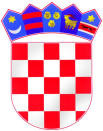 REPUBLIKA HRVATSKA
KARLOVAČKA ŽUPANIJA
OSNOVNA ŠKOLA EUGENA KVATERNIKA
Rakovica, Rakovica 95
Tel./fax.: 047/784-016
KLASA: 003-06/21-01/11
URBROJ: 2133-38-21-1
U Rakovici 31. svibnja 2021.	Sukladno člancima 35. do 39. Statuta Osnovne škole Eugena Kvaternika Rakovica, predsjednica Školskog odbora upućujePOZIVza 2. sjednicu Školskog odbora koja će se održati 01. lipnja 2021. godine s početkom u 07:00 sati, a koja će se održati elektroničkim putem.Za sjednicu se predlaže sljedećidnevni red:Usvajanje Zapisnika s 1. sjednice održane 18. svibnja 2021. Donošenje Odluke o provođenju postupka javne nabave radova na rekonstrukciji instalacija (kabelskog razvoda) u Osnovnoj školi Eugena KvaternikaImenovanje Povjerenstva za provedbu postupka nabave jednostavne vrijednostiRazličitoPozivaju se članovi Školskog odbora da pročitaju Obrazloženje ravnateljice, te se 01.06.2021. (utorak) u vremenu od 07,00 do 12,00 satiupućivanjem elektroničke pošte na adresu os-rakovica@os-ekvaternika-rakovica.skole.hr  očituju na sljedeća pitanja:Prihvaćate li zapisnik s 1.sjednice Školskog odbora održane 18.05.2021.?Jeste li suglasni s provedbom postupka javne nabave investicijskog ulaganja radova na rekonstrukciji instalacija (kabelskog razvoda) u Osnovnoj školi Eugena Kvaternika?Slažete li se s imenovanje predloženih kandidata u Povjerenstvo za provedu postupka jednostavne nabave?Predsjednica Školskog odbora:
Marija Hazler, dipl.učit.REPUBLIKA HRVATSKA
KARLOVAČKA ŽUPANIJA
OSNOVNA ŠKOLA EUGENA KVATERNIKA
Rakovica, Rakovica 95KLASA: 003-06/21-01/11
URBROJ: 2133-38-21-3
Rakovica, 01. lipnja 2021. godineZ A P I S N I Ks 2. sjednice Školskog odbora Osnovne škole Eugena Kvaternika Rakovica, održane elektronskim putem dana 01. lipnja 2021. godine s početkom u 07:00 i rokom očitovanja do 12:00 sati.Poziv s dnevnim redom i radnim materijalima za sjednicu upućen je članovima elektronskim putem.Dnevni red:Usvajanje Zapisnika s 1. sjednice održane 18. svibnja 2021. Donošenje Odluke o provođenju postupka javne nabave radova na rekonstrukciji instalacija (kabelskog razvoda) u Osnovnoj školi Eugena KvaternikaImenovanje Povjerenstva za provedbu postupka nabave jednostavne vrijednostiRazličitoDo isteka roka za očitovanjem stiglo je očitovanje 4 člana Školskog odbora koji su suglasni sa dnevnim redom te je usvojeno sljedeće:Zapisnik sa prethodne, 1. sjednice, jednoglasno je usvojenDonesena je Odluka o provođenju postupka javne nabave radova na rekonstrukciji instalacija (kabelskog razvoda) u Osnovnoj školi Eugena KvaternikaImenovano je Povjerenstvo za provedbu postupka nabave jednostavne vrijednosti za radove na rekonstrukciji instalacija (kabelskog razvoda)Nije bilo dodatnih rasprava ni pitanja članova ŠO. Sjednica je završila u 12:00 sati.Klasa: 003-06/21-01/11
Urbroj: 2133-38-21-3Zapisničarka:                                                                     	   	  Predsjednica Školskog odbora: Valentina Kraljiček, spec.admin.publ.                                                          Marija Hazler, dipl.učit.